Дистанционноезадание для учащихсяФИО педагога: Фролова Тамара Владимировна                                                                                                                                                     Программа: «Мастерица»Объединение: «Мастерица». 2-я группаДата занятия по рабочей программе: 11. 11.2020 г. Тема занятия: Оригинальные розочки.Розочки из бумаги.Задание: «Цветы».Материалы:Для изготовления «Розочки» нам потребуется:цветная бумага красного цвета, простой карандаш, ножницы, круглый предмет.Порядок выполнения:Обведите предмет круглой формы на цветной бумаге.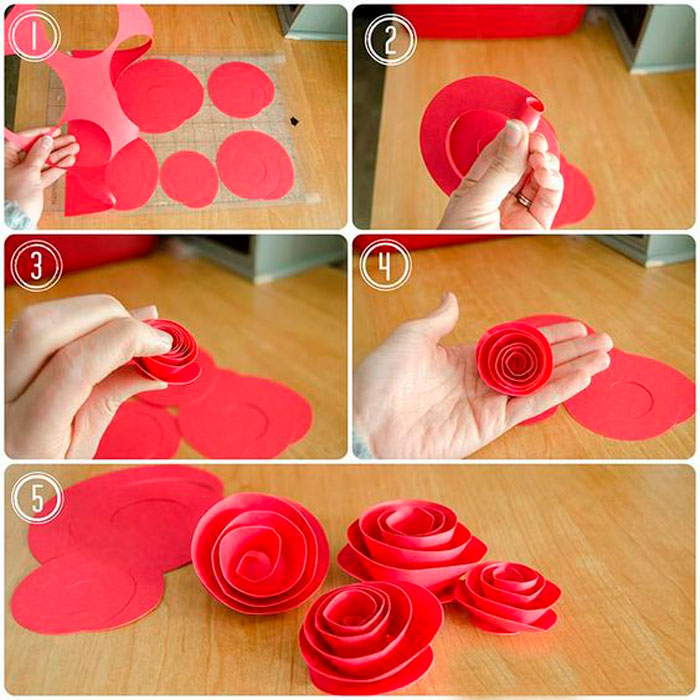 В кругу нарисуйте спираль.Вырежьте круг.Вырежьте спираль таким способом, чтобы у Вас получилась «пружинка»Скрутите розочку, таким же способом сделайте нужное количество розочек.Оригинальные розочки из цветной бумаги готовы!Выполнить: Розочку из цветной бумаги.Результат сдать педагогу: 18.11.2020 г.Результат сфотографировать и прислать мне на электронную почту tamara552011v@mail.ru или на viber 89086675886